УКРАЇНАІЛЛІНІВСЬКА СІЛЬСЬКА РАДАКОСТЯНТИНІВСЬКОГО РАЙОНУДОНЕЦЬКОЇ ОБЛАСТІВІДДІЛ ОСВІТИНАКАЗвід 25.11.2019                              с. Іллінівка                                             № 298Про проведення ІІ (ОТГ) етапу обласнихзмагань «Веселі старти»  у 2019 роціВідповідно до  Положення про проведення обласних змагань  «Веселі старти» серед школярів міст, районів та об’єднаних територіальних громад області  від 2019 року,  з метою формування  у дітей сталої традиції до занять фізичною культурою і спортом,НАКАЗУЮ:1.Завідувачу методичним кабінетом (Пасічна Т.В.):1)Забезпечити організацію та проведення ІІ етапу обласних змагань  «Веселі старти» (Далі – Змагання) 29 листопада 2019 року на базі Катеринівської ЗОШ І-ІІІ ступенів. Початок о 09:30 годині.2) Розмістити даний наказ на офіційному веб-сайті відділу освіти http://vo-illinivka.dn.ua .2. Затвердити склад суддівської колегії (Додаток 1)3. В.о.директора Катеринівської ЗОШ І-ІІІ ст. (Худокормова Л.Ф.) створити належні умови для проведення Змагань   29 листопада 2019 року.4.Керівникам закладів загальної середньої освіти та завідувачам філій:1)Забезпечити участь учнів у Змаганнях.2) Призначити супроводжуючих осіб відповідальними за збереження життя та здоров’я учнів під час поїздки до місця проведення заходу, участі в ньому та на зворотному шляху.3)Провести інструктажі з питань безпеки життєдіяльності та охорони праці з учасниками заходу з відображенням у відповідних журналах інструктажу.	4)Забезпечити підготовку заявки на участь у змаганнях з відміткою лікаря щодо стану здоров’я учасників (Додаток 1 до Положення про проведення обласних змагань  «Веселі старти» серед школярів міст, районів та об’єднаних територіальних громад області». 5. Для перевезення  29.11.2019  учасників Змагань до Катеринівської ЗОШ І-ІІІ ступенів  задіяти шкільні  автобуси  марки АС-Р «Мрія», державний номер АН5914КО та Еталон БАЗ А079.51Ш,  державний номер АН5911КО. Механіку господарчої групи відділу освіти (Сівак Р.В.) розрахувати маршрут і кількість палива.Головному бухгалтеру централізованої бухгалтерії (Печерських Л.М.) врахувати витрати на паливо для шкільних автобусів.8. Координацію роботи щодо виконання наказу покласти на завідувача методичним кабінетом відділу освіти  Пасічну Т.В., контроль за виконанням наказу залишаю за собою.Начальник відділу освіти 						Н.В.СидорчукЗавідувач методичним кабінетом 						Т.В.ПасічнаДодаток 1до наказу відділу освіти Іллінівської сільської радивід 25.11.2019  № 298Склад суддівської колегії  ІІ (ОТГ) етапу обласнихзмагань «Веселі старти»1. Архіпов Д.А. – директор ДЮСШ «Колос» Іддінівської сільської ради2. Пасічна Т.В. – завідувач методичним кабінетом відділу освіти3. Шевченко В.С. – вчитель фізичної культури  Катеринівської ЗОШ І-ІІІ ст.4. Урзов Г.М. – вчитель фізичної культури  Олександро-Калинівської філії І-ІІ ст. Іллінівського ОЗЗСО з поглибленим вивченням іноземних мов5. Рябченко П.І. – вчитель фізичної культури  Зорянської філії  І-ІІ ст. Іллінівського ОЗЗСО з поглибленим вивченням іноземних мов6. Торопенко Д.В.  – вчитель фізичної культури Іллінівського ОЗЗСО з поглибленим вивченням іноземних мов7. Єгорова Л.І. – вчитель фізичної культури  Степанівської філії  І-ІІ ст. Іллінівського ОЗЗСО з поглибленим вивченням іноземних мов8. Фрінцко І.І. – вчитель фізичної культури Тарасівського НВК І-ІІІ ст.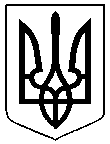 